教學大綱(Syllabus)-研究所系務會議通過修訂日期：2007/9/12updated: 2007/10/04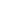 課程內涵達成學系【教育目標】比對資料註：	1.  所有必修課均須填寫此表。2.  矩陣中請填入關聯性； 1 表示相關，0 表示無相關。3.  學系教育目標項次請依據表1填寫。課程內涵達成學系【核心能力】比對資料(研究所)註：	1.  所有必修課均須填寫此表。2.  矩陣中請填入關聯性； 1 表示相關，0 表示無相關。3.  學系教育目標項次請依據表1填寫。課程編碼(course no.)M025M025M025M025M025學分(credits)３課程名稱(course name)(中)	薄膜科學(中)	薄膜科學(中)	薄膜科學(中)	薄膜科學(中)	薄膜科學(中)	薄膜科學(中)	薄膜科學課程名稱(course name)(Eng.)	Thin Film Science(Eng.)	Thin Film Science(Eng.)	Thin Film Science(Eng.)	Thin Film Science(Eng.)	Thin Film Science(Eng.)	Thin Film Science(Eng.)	Thin Film Science開課系所班級(dept. & year)材料科學與工程學系碩士班一年級(Dept. of Mat. Sci. & Engr.,Master)材料科學與工程學系碩士班一年級(Dept. of Mat. Sci. & Engr.,Master)材料科學與工程學系碩士班一年級(Dept. of Mat. Sci. & Engr.,Master)材料科學與工程學系碩士班一年級(Dept. of Mat. Sci. & Engr.,Master)材料科學與工程學系碩士班一年級(Dept. of Mat. Sci. & Engr.,Master)授課教師(teacher)杜正恭 教授(Prof. Jenq-Gong Duh)課程類別(course type)選修(Elective)選修(Elective)授課語言(language)授課語言(language)中文(Chinese)開課學期(semester)上學期(Fall)課程簡述 (course description)(中)  薄膜科學之進步及應用相當迅速及廣博。對在原子尺寸成長機制與微結構 之了解為本學科主要目的(中)  薄膜科學之進步及應用相當迅速及廣博。對在原子尺寸成長機制與微結構 之了解為本學科主要目的(中)  薄膜科學之進步及應用相當迅速及廣博。對在原子尺寸成長機制與微結構 之了解為本學科主要目的(中)  薄膜科學之進步及應用相當迅速及廣博。對在原子尺寸成長機制與微結構 之了解為本學科主要目的(中)  薄膜科學之進步及應用相當迅速及廣博。對在原子尺寸成長機制與微結構 之了解為本學科主要目的(中)  薄膜科學之進步及應用相當迅速及廣博。對在原子尺寸成長機制與微結構 之了解為本學科主要目的(中)  薄膜科學之進步及應用相當迅速及廣博。對在原子尺寸成長機制與微結構 之了解為本學科主要目的課程簡述 (course description)(Eng.) The development and application of thin film science is extremely fast and important. The main objective of this course is to know how to control the nucleation& growth of thin film in atomic scale.(Eng.) The development and application of thin film science is extremely fast and important. The main objective of this course is to know how to control the nucleation& growth of thin film in atomic scale.(Eng.) The development and application of thin film science is extremely fast and important. The main objective of this course is to know how to control the nucleation& growth of thin film in atomic scale.(Eng.) The development and application of thin film science is extremely fast and important. The main objective of this course is to know how to control the nucleation& growth of thin film in atomic scale.(Eng.) The development and application of thin film science is extremely fast and important. The main objective of this course is to know how to control the nucleation& growth of thin film in atomic scale.(Eng.) The development and application of thin film science is extremely fast and important. The main objective of this course is to know how to control the nucleation& growth of thin film in atomic scale.(Eng.) The development and application of thin film science is extremely fast and important. The main objective of this course is to know how to control the nucleation& growth of thin film in atomic scale.課程目標 (course objectives)(中)1.  薄膜材料科學簡介2.  真空科學技術簡介3.  氣相沉積4.  基材與薄膜成核5.  均質磊晶6.  異質磊晶7.  薄膜沉積及結構(中)1.  薄膜材料科學簡介2.  真空科學技術簡介3.  氣相沉積4.  基材與薄膜成核5.  均質磊晶6.  異質磊晶7.  薄膜沉積及結構(中)1.  薄膜材料科學簡介2.  真空科學技術簡介3.  氣相沉積4.  基材與薄膜成核5.  均質磊晶6.  異質磊晶7.  薄膜沉積及結構(中)1.  薄膜材料科學簡介2.  真空科學技術簡介3.  氣相沉積4.  基材與薄膜成核5.  均質磊晶6.  異質磊晶7.  薄膜沉積及結構(中)1.  薄膜材料科學簡介2.  真空科學技術簡介3.  氣相沉積4.  基材與薄膜成核5.  均質磊晶6.  異質磊晶7.  薄膜沉積及結構(中)1.  薄膜材料科學簡介2.  真空科學技術簡介3.  氣相沉積4.  基材與薄膜成核5.  均質磊晶6.  異質磊晶7.  薄膜沉積及結構(中)1.  薄膜材料科學簡介2.  真空科學技術簡介3.  氣相沉積4.  基材與薄膜成核5.  均質磊晶6.  異質磊晶7.  薄膜沉積及結構課程目標 (course objectives)(Eng.)Introduction of materials science of thin filmIntroduction of vacuum scienceVapor depositionThin-film nucleation and substrate surfacesHomo-epitaxyHetero-epitaxy7.	Film deposition and structure(Eng.)Introduction of materials science of thin filmIntroduction of vacuum scienceVapor depositionThin-film nucleation and substrate surfacesHomo-epitaxyHetero-epitaxy7.	Film deposition and structure(Eng.)Introduction of materials science of thin filmIntroduction of vacuum scienceVapor depositionThin-film nucleation and substrate surfacesHomo-epitaxyHetero-epitaxy7.	Film deposition and structure(Eng.)Introduction of materials science of thin filmIntroduction of vacuum scienceVapor depositionThin-film nucleation and substrate surfacesHomo-epitaxyHetero-epitaxy7.	Film deposition and structure(Eng.)Introduction of materials science of thin filmIntroduction of vacuum scienceVapor depositionThin-film nucleation and substrate surfacesHomo-epitaxyHetero-epitaxy7.	Film deposition and structure(Eng.)Introduction of materials science of thin filmIntroduction of vacuum scienceVapor depositionThin-film nucleation and substrate surfacesHomo-epitaxyHetero-epitaxy7.	Film deposition and structure(Eng.)Introduction of materials science of thin filmIntroduction of vacuum scienceVapor depositionThin-film nucleation and substrate surfacesHomo-epitaxyHetero-epitaxy7.	Film deposition and structure先修課程(prerequisites)先修課程(prerequisites)先修課程(prerequisites)先修課程(prerequisites)先修課程(prerequisites)先修課程(prerequisites)先修課程(prerequisites)先修課程(prerequisites)課程編碼(course no.)	(course name)	(relation to the current course)課程編碼(course no.)	(course name)	(relation to the current course)課程名稱課程名稱與課程銜接的重要概念、原理與技能與課程銜接的重要概念、原理與技能與課程銜接的重要概念、原理與技能與課程銜接的重要概念、原理與技能教學模式(teaching methodology)模式(methodology)講授(teaching)討論/報告(discussion &report)實驗/參訪(exp./fab visit)遠距/網路教學(remote/web teaching)合計(sum)教學模式(teaching methodology)學分分配(credit distrib.)213教學模式(teaching methodology)授課時數分配(hour distrib.)213授課進度與內容（週次、單元名稱與內容、習作/考試進度、備註）(course content and homework/tests schedule)授課進度與內容（週次、單元名稱與內容、習作/考試進度、備註）(course content and homework/tests schedule)授課進度與內容（週次、單元名稱與內容、習作/考試進度、備註）(course content and homework/tests schedule)授課進度與內容（週次、單元名稱與內容、習作/考試進度、備註）(course content and homework/tests schedule)週次(week)單元名稱與內容(subject and content)習作/考試進度(homework and tests)備註(remark)01Overall Introduction02Review of materials science03Vacuum science & technology: kinetic theoryof gases, gas transport & pumping04Vacuum science & technology: vacuumpumps & vacuum systems05Practice06Midterm07Physical Vapor Deposition: physics &chemistry of evaporation; uniformity & purity08Physical Vapor Deposition: evaporation hardware & techniques; glow discharge & Plasmas09Physical Vapor Deposition: sputtering &sputtering process10Chemical Vapor Deposition: Introduction;reaction types11Chemical Vapor Deposition:Thermodynamics; transport; kinetics12Computer simulation13Film formation & structure: introduction;capillarity theory14Film formation & structure: capillarity theory15Film formation & structure: atomistic nucleation process16Film formation & structure: clustercoalescence & depletion; grain structure17Final presentation18Final presentation學習評量方式學習評量方式學習評量方式學習評量方式(evaluation)(evaluation)(evaluation)(evaluation)(1) Midterm presentation: 50%(1) Midterm presentation: 50%(1) Midterm presentation: 50%(1) Midterm presentation: 50%(2) Final presentation & Term paper: 50%(2) Final presentation & Term paper: 50%(2) Final presentation & Term paper: 50%(2) Final presentation & Term paper: 50%期中考（Midterm）：期中考（Midterm）：期中考（Midterm）：期中考（Midterm）：目的在評估學生對課堂講授資料的了解程度。目的在評估學生對課堂講授資料的了解程度。目的在評估學生對課堂講授資料的了解程度。目的在評估學生對課堂講授資料的了解程度。期末報告及簡易書面報告（Final presentation & term paper）： 每位同學從文獻的回顧中，針對現今薄膜科學的發展及應用選定一主題，從期刊蒐集相關的論文，歸納薄膜科學的發展方向，於學期末提出報告。目的是要培養學生蒐集資料、整理資料與分 析資料的能力，並訓練學生表達與溝通的能力。教科書（書名、作者、書局、代理商、說明）(textbook)參考書目（書名、作者、書局、代理商、說明(other references)“The Materials Science of Thin Films”2nd ed. by M. Ohring(Academic press, 2002 歐亞書局代 理): rich content“Thin-Film Deposition:principles & practice” by D.L. Smith(McGraw-Hill,1999 歐亞書局代理): advanced level“Thin Film Technology Handbook” by A. Elshabini-Riad & F. D. Barlow III(McGraw-Hill,1997 民全書局代理):overview of technique“Physical Vapor Deposition of Thin Films” by J.E. Mahan(John Wiley & Sons, 2000 歐亞書局代理): details on PVD課程教材（教師個人網址請列在本校內之網址。）(teaching aids & teacher's website)Power point files.與學系教育目標之關聯性(材料系)(relation to educational objective of materials engineering department)1.  提供材料性質、製程與應用及跨領域知識與訓練To provide interdisciplinary know-how and training on materials properties, processing, and applications2.  培育具獨立思考、創新與實作能力之材料科技人才To train materials technology students for independent thinking, innovation, and practical skills 3.  培養團隊合作精神與溝通協調整合能力To cultivate the spirit of teamwork and the capacity of integrated cooperation 4.  建立多元價值與國際觀To inculcate multifarious values and cosmopolitan worldview 5.  強化綠色材料科技教育To implement educational programs in eco-materials technology與學系教育核心能力之關聯性(材料系)(relation to educational core abilities for materials engineering department)(A)  特定材料之專業知識Specialized knowledge in Materials science and Engineering (B)  策劃及執行專題研究之能力Ability to plan and execute a research project (C)  撰寫專業論文之能力Ability to write journal articles (D)  創新思考及獨立解決問題之能力Ability to do innovative thinking and independent problem solving (E)  跨領域協調整合之能力Ability to work in an interdisciplinary setting (F)  國際觀及綠色材料意識A fine international scope and general concept of eco-material (G)  領導、管理及規劃之能力Ability in leadership, management, and organization (H)  終身自我學習成長之能力Ability for life-long learning( I )  學術專業倫理Professional ethics in Science and Engineering授課進度與內容教育目標教育目標教育目標教育目標教育目標授課進度與內容目標一目標二目標三目標四目標五授課進度與內容提供材料培育具獨培養團 隊建立多 元強化綠色授課進度與內容性質、製程 與應用及立思考、創 新與實作合作精 神 與溝通 協價值與 國際觀材料科技 教育授課進度與內容跨領域知能力之材調整合 能價值與 國際觀材料科技 教育授課進度與內容識與訓練料科技人力價值與 國際觀材料科技 教育授課進度與內容識與訓練才力價值與 國際觀材料科技 教育請勾選關聯性□Overall Introduction11001Special example: Cu metallization11000Review of materials science11000Vacuum science & technology: kinetic theory of gases, gastransport & pumping11000Vacuum science & technology: vacuum pumps & vacuumsystems11000practice11000Physical Vapor Deposition: physics & chemistry ofevaporation; uniformity & purity11000Physical Vapor Deposition: evaporation hardware &techniques; glow discharge & plasmas11000Physical Vapor Deposition: sputtering & sputtering process11000Chemical Vapor Deposition: Introduction; reaction types11000Chemical Vapor Deposition: Thermodynamics; transport;kinetics11000Computer simulation11000Film formation & structure: introduction; capillarity theory11000Film formation & structure: capillarity theory11000Film formation & structure: atomistic nucleation process11000Film formation & structure: cluster coalescence & depletion;grain structure11000Final presentation11100Final presentation11100總計(%)100%100%11%0%5%授課進度與內容核心能力核心能力核心能力核心能力核心能力核心能力核心能力核心能力核心能力授課進度與內容ABCDEFGHI授課進度與內容運用數學設計與執執行材料製程整溝通協獨立思培養國終身學瞭解材授課進度與內容、科學及行材料實工程實務合及及調之能考及解際觀及習之習料工程授課進度與內容材料工程驗及分析所需之技元件實力與團決問題認識綠慣與能人員的授課進度與內容知識能力數據之能術與能力作之能隊合作之能力色材料力社會責授課進度與內容知識能力力術與能力力之精神之能力對全球力任與專授課進度與內容知識能力力術與能力力之精神之能力環境的力業倫理授課進度與內容知識能力力術與能力力之精神之能力影響力業倫理請勾選關聯性□□□□□Overall Introduction111001000Special example: Cu metallization111000000Review of materials science111000000Vacuum science & technology: kinetic theory of gases, gastransport & pumping111000000Vacuum science & technology: vacuum pumps & vacuumsystems111000000practice111000000Physical Vapor Deposition: physics & chemistry ofevaporation; uniformity & purity111000000Physical Vapor Deposition: evaporation hardware &techniques; glow discharge & plasmas111000000Physical Vapor Deposition: sputtering & sputtering process111000000Chemical Vapor Deposition: Introduction; reaction types111000000Chemical Vapor Deposition: Thermodynamics; transport;kinetics111000000Computer simulation111000000Film formation & structure: introduction; capillarity theory111000000Film formation & structure: capillarity theory111000000Film formation & structure: atomistic nucleation process111000000Film formation & structure: cluster coalescence &depletion; grain structure111000000Final presentation總計(%)100%100%100%0%0%5%0%0%0%